Инструкция по эксплуатации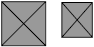 Абатмент SKY «СКАЙ»Перед использованием данного продукта необходимо внимательно прочитать настоящую инструкцию. Производитель не несет ответственности за вред, причиненный вследствие невыполнения настоящей инструкции по эксплуатации.1. Описание продуктаАбатменты SKY «СКАЙ» используются для изготовления протезов с применением имплантатов SKY classic «СКАЙ классик», blueSKY «блюСКАЙ» и narrowSKY «нэрроуСКАЙ». Доступны две линейки абатментов:• Титановые абатменты SKY «СКАЙ» с углом наклона 0°, 15° и 25° • Эстетические абатменты SKY «СКАЙ» размера S, M и L и с углом наклона 0°, 15° и 35°Угловые абатменты также доступны в виде R-абатментов с соединением Torx «торкс», которое вращается на 30° для получения 12 возможных позиций для протезирования. В десневых участках эстетические абатменты SKY «СКАЙ» адаптируются к профилю выступания естественного зуба для обеспечения оптимального присоединения мягких тканей (десны).  2. ПоказанияЛинейки абатментов, упомянутые в пункте 1, пригодны для коронок и мостовидных протезов в адентичных и частично адентичных челюстях (постоянные и частично съемные), а также для съемных структур и телескопических протезов.4.	Рекомендации по технике безопасности и предупреждение об имеющихся опасностяхНеобходимо записывать номер партии всех компонентов для обеспечения прослеживаемости и работы с рекламациями.5.	Хранение и срок службыПродукт поставляется нестерильным, необходимо обеспечить хранение в сухом месте без пыли в оригинальной упаковке.6. Обработка/использованиеАбатменты SKY «СКАЙ» могут быть индивидуально подогнаны с использованием общепризнанных стоматологических техник.Соединения имплантат-абатмент и Torx «торкс» не должны подвергаться индивидуальной подгонке. При уменьшении высоты и индивидуальной подгонке абатмента не допускать повреждения головки винта абатмента. Следует сохранять достаточную толщину стенки и высоту абатмента в зависимости от длины коронки.Для установки абатмента на место необходимо использовать момент затяжки 25 Нсм.Винт абатмента должен быть затянут с моментом затяжки 25 Нсм.7. Технические данные8. Символы9. Дополнительная информацияДанное изделие предназначено только для использования стоматологами, зубными техниками и обученным персоналом зубных клиник. Использовать только с оригинальным инструментом и компонентами.Все изделия с маркировкой  предназначены только для одноразового применения. При многократном применении данного изделия могут возникнуть следующие риски: перекрёстная контаминация, выход из строя, неточная установка и т.д.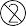 Все обозначения с символом ® или TM являются зарегистрированными торговыми знаками и/или наименованиями прочих правообладателей.Настоящая инструкция по эксплуатации основана на современных методиках и оборудовании, а также на собственном опыте. Изделие может использоваться только при показаниях, перечисленных в пункте 2. За обработку изделия отвечает пользователь. Так как производитель не имеет влияния на обработку изделия, то ответственности за несоответствующие результаты он не несет. Любые претензии, возникающие в отношении ущерба, не могут превышать стоимости наших изделий. ПРЕДУПРЕЖДЕНИЕ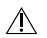 Платформа имплантата narrowSKY «нэрроуСКАЙ» может использоваться только с эстетическими абатментами SKY «СКАЙ» размера S и титановыми абатментами SKY «СКАЙ» с узкой платформой. Во избежание ошибки все компоненты с узкой платформой имеют золотой цвет с анодированием. ПРЕДУПРЕЖДЕНИЕКак правило, мы рекомендуем тщательное хирургическое и ортопедическое планирование и выбор компонентов для протезирования в зависимости от ситуации и типа протезирования.Все элементы необходимо защитить от аспирации или проглатывания в процессе введения. Аспирация продукта может привести к инфицированию и травме.Не допускается клиническое применение крепежных винтов, используемых в лаборатории, поскольку в лаборатории они подвергаются нагрузкам, что означает, что нельзя гарантировать их долгосрочное и надежное позиционирование. Компания bredent medical рекомендует использовать специальные лабораторные винты (№ SKYLPS22) для работ в лаборатории.В целях обработки (очистка/дезинфекция) все детали должны быть очищены вручную под холодной проточной водой с использованием мягкой щетки. Затем выполнить дезинфекцию в термодезинфекторе с применением мягких щелочных чистящих средств с pH около 10,3. Стерилизация деталей выполняется с использованием процедуры паровой стерилизации в вакууме. Для этих целей генерируется 3-кратный фракционированный предвакуум, время стерилизации 4 минуты, температура 134 °C ± 1 °C. ПРЕДУПРЕЖДЕНИЕНа систему имплантат-абатмент нагрузка должна подаваться аксиально или центрально. Отношение длины реставрационной конструкции к длине имплантата не должно превышать 1:1,25. Ширина реставрационной конструкции должна быть не более чем в 1,5 раза больше диаметра имплантата.№ИзделиеМатериалПлатформа имплантатаНсмТитановый абатмент SKY «СКАЙ»SKY-PO00Абатмент SKY «СКАЙ», 0°, включая винт 2.2Титан, сорт 4,холоднокатаныйСтандартная25SKY-PO15Абатмент SKY «СКАЙ», 15°, включая винт 2.2Титан, сорт 4,холоднокатаныйСтандартная25SKY-PO16Абатмент SKY «СКАЙ», 15° R, включая винт 2.2Титан, сорт 4,холоднокатаныйСтандартная25SKY-PO25Абатмент SKY «СКАЙ», 25°, включая винт 2.2Титан, сорт 4,холоднокатаныйСтандартная25SKY-PO26Абатмент SKY «СКАЙ», 25° R, включая винт 2.2Титан, сорт 4,холоднокатаныйСтандартная25Титановый абатмент SKY «СКАЙ» с узкой платформойSKYnPO00Титановый абатмент SKY «СКАЙ» NP 0°, включая винт 2.2Титан, сорт 4,холоднокатаный, золотой анодированныйСтандартная/узкая25SKYnPO15Титановый абатмент SKY «СКАЙ», NP 15°, включая винт 2.2Титан, сорт 4,холоднокатаный, золотой анодированныйСтандартная/узкая25SKYnPO16Титановый абатмент SKY «СКАЙ», NP 15° R, включая винт 2.2Титан, сорт 4,холоднокатаный, золотой анодированныйСтандартная/узкая25SKYnPO25Титановый абатмент SKY «СКАЙ», NP 25°, включая винт 2.2Титан, сорт 4,холоднокатаный, золотой анодированныйСтандартная/узкая25SKYnPO26Титановый абатмент SKY «СКАЙ», NP 25° R, включая винт 2.2Титан, сорт 4,холоднокатаный, золотой анодированныйСтандартная/узкая25Эстетические абатменты SKY «СКАЙ»SKYnES00Эстетический абатмент SKY «СКАЙ», S 0°, включая винтТитан, сорт 4,холоднокатаный, золотой анодированныйСтандартная/узкая25SKYnES15Эстетический абатмент SKY «СКАЙ», S 15°, включая винтТитан, сорт 4,холоднокатаный, золотой анодированныйСтандартная/узкая25SKYnES16Эстетический абатмент SKY «СКАЙ», S 15°  R, включая винтТитан, сорт 4,холоднокатаный, золотой анодированныйСтандартная/узкая25SKY-EM00Эстетический абатмент SKY «СКАЙ», M 0°, включая винт 2.2Титан, сорт 4,холоднокатаныйСтандартная25SKY-EM15Эстетический абатмент SKY «СКАЙ», M 15°, включая винт 2.2Титан, сорт 4,холоднокатаныйСтандартная25SKY-EM16Эстетический абатмент SKY «СКАЙ», M 15° R, включая винт 2.2Титан, сорт 4,холоднокатаныйСтандартная25SKY-EL00Эстетический абатмент SKY «СКАЙ», L 0°, включая винт 2.2Титан, сорт 4,холоднокатаныйСтандартная25SKYEL355Эстетический абатмент SKY «СКАЙ», L 35° DH, 5 мм, включая винт 2.2Титан, сорт 4 KVСтандартная25Вспомогательные приспособления для ортопедических компонентов SKY «СКАЙ»SKYLPS22Лабораторный винт SKY «СКАЙ», 2.2 серый, 10 шт.Титан, сорт 4,холоднокатаный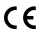 Маркировка соответствия стандартам Европейского союза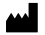 Производитель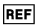 Номер заказа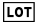 Номер партии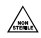 Нестерильно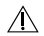 Предупреждение 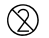 Одноразовый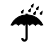 Хранить в сухом месте ПРЕДУПРЕЖДЕНИЕПри установке протеза и во время ежегодного повторного осмотра пациента необходимо проверить правильность прилегания ортопедической конструкции или ретенционных элементов. Также следует контролировать осевое расположение контактных поверхностей, поскольку избыточная осевая нагрузка может вести к ослаблению винтов и, следовательно, усталостным трещинам, при этом фрагменты могут быть проглочены или попасть в дыхательные пути. В случае извлечения абатментов для очистки необходимо использовать новые ретенционные винты во избежание ослабления и растрескивания винтов. При внутриротовом приклеивании супраструктур необходимо следить за отсутствием остатков цемента в десневой борозде, поскольку это может вести к цементиту. При внеротовом приклеивании следует выполнить очистку и тщательную полировку поверхности во избежание образования зубного налета.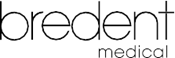 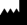 bredent medical GmbH& Co. KG Weissenhorner Str. 2 | 89250 Зенден | ГерманияТел.: +49 7309 872-600 | Факс: +49 7309 872-635www.bredent-medical.com | эл. почта: info-medical@bredent.com